La patronal europea priorizará la reversión de la situación del Mediterráneo y las dificultades de la aplicación de la PPC, ente ellas la obligación de desembarqueJAVIER GARAT, SECRETARIO GENERAL DE CEPESCA, REELEGIDO PRESIDENTE DE EUROPÊCHE POR DOS AÑOS MÁSMadrid, 15 de diciembre de 2016.- El secretario general de la Confederación Española de Pesca (CEPESCA), Javier Garat, ha sido reelegido por unanimidad presidente de Europêche en la Asamblea General que la organización ha celebrado esta semana en Bruselas. Garat desempeñará la presidencia de la patronal europea de armadores durante los próximos dos años, cargo que ejerce desde julio de 2009.Según el secretario general de Cepesca, “la reelección responde, indudablemente, al liderazgo de España en el sector pesquero europeo, no solo en cuanto a volumen de capturas y empleo, sino, además, por el esfuerzo realizado por nuestra flota para adaptarse a las políticas europeas e internacionales, garantizar la sostenibilidad de los recursos pesqueros y la mejora del control de la actividad y la lucha contra la pesca ilegal”.En el encuentro, Europêche, que representa a 80.000 pescadores y 45.000 barcos de pesca europeos, ha definido sus prioridades para los dos próximos años. Entre ellas, cabe destacar la de liderar la aplicación de medidas de gestión adecuadas en el Mediterráneo para revertir la situación de los stocks. En este sentido, se ha decidido crear un grupo de trabajo “ad hoc” para coordinar y consensuar las medidas más adecuadas y trabajar conjuntamente con el Consejo Consultivo del Mediterráneo (MEDAC). Así mismo, Europêche considera prioritario dar respuesta a las dificultades de la aplicación de la Política Pesquera Común (PPC), entre ellas la obligación de desembarque. Además, Europêche priorizará integrar eficazmente las vertientes medioambiental, social y económica en la política pesquera europea, en particular en el establecimiento de los Totales Admisibles de Capturas (TAC) y las cuotas para los próximos años, así como reforzar el papel desempeñado por el Comité de Diálogo Social Sectorial, del que es miembro. Por otro lado, Europêche seguirá defendiendo los intereses de la flota de larga distancia.La Asamblea General de Europêche ha elegido también a sus cuatro vicepresidentes por el mismo periodo: Barrie Deas (Federación Nacional de Organizaciones de Pescadores de Reino Unido- NFFO), Marc Ghiglia (Unión de Armadores de la Pesca de Francia - UAPF), Gerard Van Balsfoort (Asociación Pelágica de Congeladores y Arrastres) y Paul Piscopo (Cooperativa de Malta). Sobre CEPESCACepesca es la organización empresarial de ámbito nacional más representativa de la Unión Europea y agrupa a 37 asociaciones de armadores de buques de pesca tanto de bajura como de altura, con 753 empresas pesqueras, 818 buques, cerca de 10.000 tripulantes y un tonelaje de arqueo de 213.134 GTs. Entre sus objetivos, la Confederación persigue mejorar la competitividad de las empresas pesqueras, apostar por la formación de las tripulaciones y el relevo generacional, promover el desarrollo de una pesca responsable y sostenible y luchar contra la pesca ilegal. Para conocer más, visita www.cepesca.esPara más información: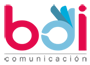 Raquel Lópezraquel@bdicomunicacion.comLola Sánchez-Manjavacaslola@bdicomunicacion.comEugenio Sanzeugenio@bdicomunicacion.com913604610Sara Ribascomunicacion@cepesca.es914323489